C. 019000002716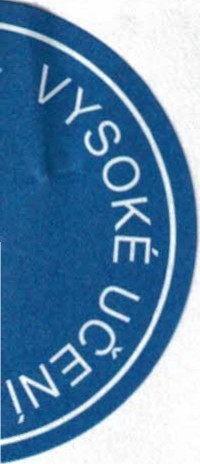 který uzavřely níže uvedeného dne, měsíce a roku na základě vzájemného konsenzu a za následujících podmínek tyto smluvní strany:Vysoké učení technické v Brně Sídlem: Antonínská 548/1 , 601 90 Brno IČ: 00216305DIČ: CZ00216305Bankovní spojení: účet č. 111043273/0300 vedený u ČSOB, a.s.Zastoupené: Ing. Vladimírem Kotkem, kvestoremna straně jedné a dále v textu pouze jako „pronajímatel"aRudolf KubičkoMístem podnikání : Marie Majerové 473/6 , 638 00 Brno IČ: 41561571DIČ: CZ460219763Nájemce je plátcem daně z přidané hodnotyna straně druhé a dále v textu pouze jako „nájemce"V návaznosti na přestěhování nájemce z místností č. 21, 22, 23 , 24 v objektu č. 19 do místností č. 3, 4, 5, 6, 7, 8 v objektu č. 20 a změnu parkovacích ploch se smluvní strany dohodly na změně čl. I., čl. li., odst. 1, čl. IV., odst. 1, čl. V., odst. 1, čl. VI., odst. 6 a čl. XIII., odst. 1 Smlouvy o nájmu nebytových prostor č. 019000002716 ze dne 26 .2.2009 , které nově zní:I.Pronajímatel tímto výslovně a bezvýhradně prohlašuje, že je výlučným vlastníkem budovy na adrese Kraví hora, Rybkova 23, Brno respektive budovy bez č.p. I ev. č. (objekt č. 11) ležící na parc. č. 701, (a objekt č. 20) ležící na parc. č. 713 příslušným katastrálním úřadem zapsané na LV 959  pro katastrální území Veveří , obec Brno, okres Brno-město.li. Předmět nájmuPronajímatel touto smlouvou o nájmu nebytových prostor (dále také jen „smlouva") přenechává níže specifikované  nebytové prostory, tj.:místnost č. 2 v objektu č. 11místnosti č. 3, 4, 5, 6, 7 a 8 v objektu č. 20parkovací plochy 36 m2 u objektu č. 20do úplatného užívání nájemci a nájemce je do svého nájmu přijímá.IV. Doba trvání nájmuTato nájemní smlouva se uzavírá na dobuneurčitou od 1. června 2011.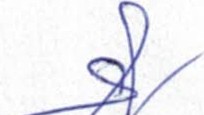 Nájemné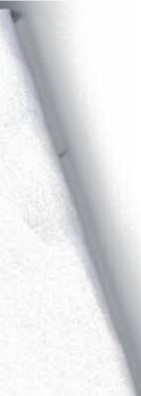 Nájemce se za užívání nebytových prostor zavazuje pronajímateli hradit nájemné ve výši: 6.332,­Kč měsíčně a dále hradit nájemné ve výši 900,- Kč měsíčně za parkovací plochy.Plnění a služby poskytované v souvislosti s nájmem6. Další služby se nájemce zavazuje pronajímateli hradit na základě jejich vyúčtování vedle nájemného. Cena těchto dalších služeb je stanovena dohodou smluvních stran a činí 3.996,- Kč bez DPH měsíčně. Na úhradu těchto dalších služeb je pronajímatel oprávněn nájemci v souladu se zákonem č. 235/2004 Sb., v platném znění, vystavit daňový doklad - fakturu, přičemž za den uskutečnění zdanitelného plnění se v takovém případě považuje první kalendářní den v měsíci, nebo den vystavení daňového dokladu - faktury v měsíci, ve kterém nájem trval.XIII. Jistota1. Nájemce se zavazuje  do  15-ti (slovy: patnácti)  dní od podpisu této smlouvy  složit zejména k zajištění svých případných závazků z této smlouvy k rukám pronajímatele nebo na jeho bankovní účet částku ve výši: 17.697,- Kč jako jistotu pronajímatele. Jestliže nájemce jistotu ve výši a lhůtě dle předchozí věty nesloží, tato smlouva se od počátku ruší. Nájemce je v takovém případě povinen uhradit pronajímateli veškeré vzniklé náklady vyplývající z jeho užíváni prostor specifikovaných v čl. li této smlouvy . S tím obě smluvní strany projevují svůj bezvýhradný souhlas.Příloha č. 1 smlouvy - plánek a specifikace nebytových prostor, příloha č. 3 smlouvy - výpočtový list a příloha č. 5 smlouvy - předávací protokol - se nahrazují přílohami tohoto dodatku.Tento dodatek byl vyhotoven ve 3 (slovy: třech) stejnopisech s platností originálu, přičemž nájemce obdrží 1 (slovy: jedno) a pronajímatel 2 (slovy: dvě) vyhotovení.Tento dodatek č. 1 je nedílnou součástí výše uvedené Smlouvy o nájmu nebytových prostor. Tento dodatek nabývá účinnosti 1.6.2011.Ostatní ustanovení Smlouvy o nájmu nebytových prostor se nemění.Přílohy:		Plánek a specifikace nebytových prostor Výpočtový list od 1.6.2011Předávací protokol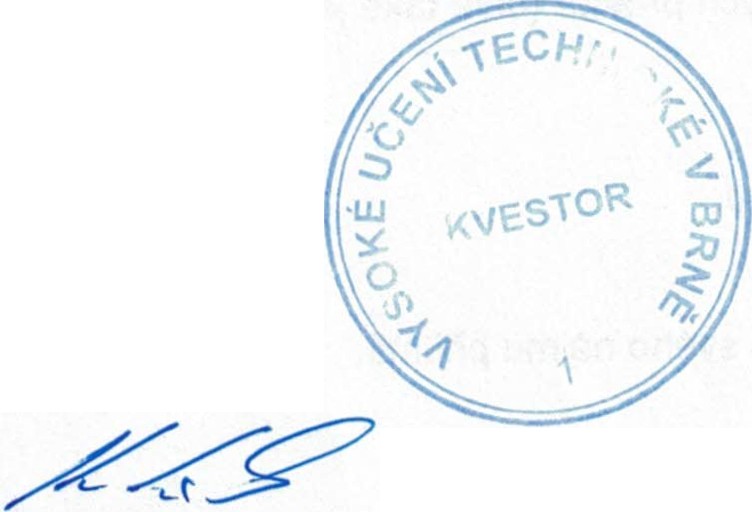 V Brně dne 31.5.2011,......„ AUTOŠKOLA RKO' l	Rudolf KUBIČKO'l!!:;/ M. Majerové 6, 638 00 Brnotel.: 777 582 540, 549 211 8 2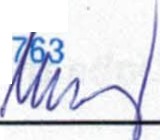 IČO: 415 61 571 DIČ: CZ460219pronajímatel (Vysoké učeni technické v Brně zastoupeno Ing. Vladimírem Kotkem, kvestorem)nájemce (Rudolf Kubičko)2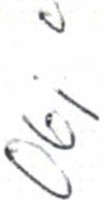 1'	cma	1>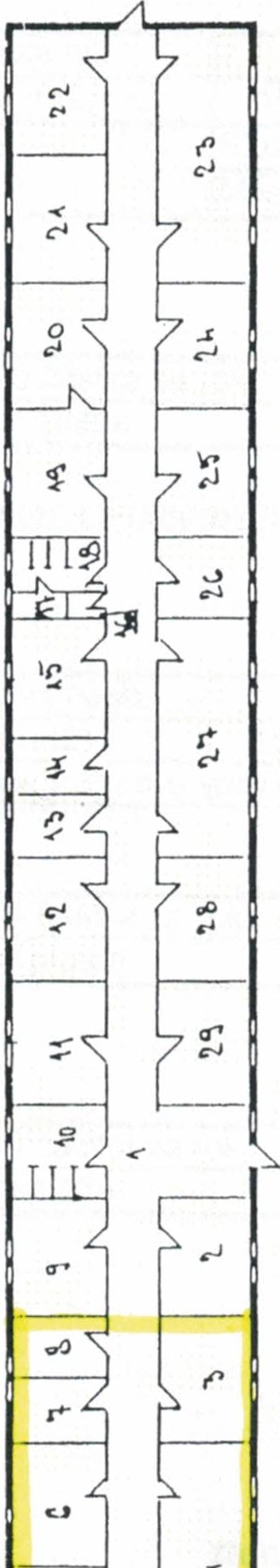 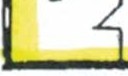 X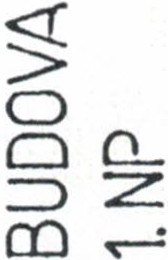 Výpočtový list k nájemní smlouvě: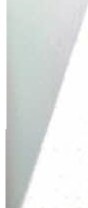 Příloha č. 3Nájemce:	 	Rudolf Kubičko	Objekt:	Kraví horač. 11	míst. č. 2(73m 2)č. 20	míst. č. 3(18,82m2) ,Na'1"emneod 1.6.20114(38 16m2) 5(19 14m2) 6(19 17m2)' 7(9'42m2) 8(8 97m2)'	'	'	'	'	'	'Elektrická enef"i ie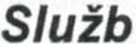 Cena za el. energii	obj. č. 11	Celková částka za rok	567,00Měsíčnf platba	48,00v obj. č. 20(místnosti č. 3 - 8) elektrická energie měfena l i cencovaným elektroměrem  viz smlouva o sdružených službáchVodné + stočné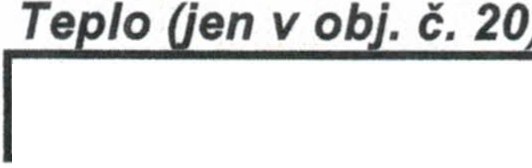 celkem:	16 797,00 Kč/měsíc0   0.•' '" '" AUTOŠKOLA RKO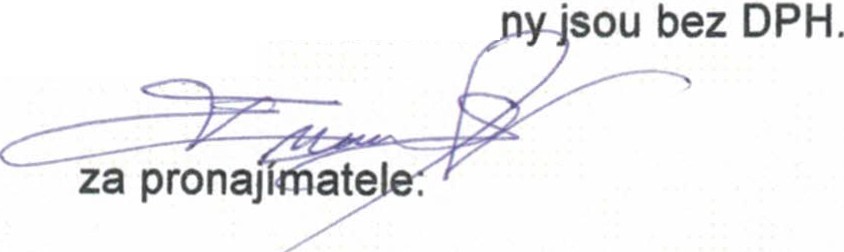 'im.l	Rudolf KUBIČKOM. Majerové 6 , 638 00 Brno tel.: 777 582 540, 549 211 02IČO: 415 6 57 1 DIČ: CZ46021  63za nájemce: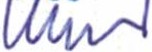 Kraví hora - 1Příloha č. 3Výpočtový list k nájemní smlouvě:Nájemce:	Kubičko Rudolf	Objekt:	Kraví horau obj. č. 20Na,1.emnePIatnost od 1.6.2011celkem:	900,-Kč/měsícza pronajímatele:,.za naiemce•••••• " AUTOŠKOLA RKORudolf KUBIČKOMajerové 6, 638 oo Brno: 1 -	lel.: 777 582 540, 549 211 8f/, .	lDne 30.5. 2011  /Zpracov	Kubičko plocha	Krav f horaPříloha č. 5Předávací protokol k nebytovým prostorámsepsaný níže uvedeného dne, měsíce, rokuVysoké učení technické v Brně Sídlem: Antonínská 548/1, 601 90 Brno IČ: 00216305DIČ: CZ00216305(dále v textu pouze jako „předávajfcf'}aRudolf KubičkoMístem podnikání: Marie Majerové 473/6 , 638 00  Brno IČ: 41561571DIČ: CZ460219763Nájemce je plátcem daně z přidané hodnoty (dále v textu pouze jako „přebfrajfcf' )Předávající tímto protokolem , který tvoří přílohu č. 5 ke smlouvě o nájmu nebytových prostor předává níže  specifikované  nebytové  prostory  do  užívání  a  potvrzuje,  že je  výlučným  vlastníkem  budovy v areálu VUT v Brně, Kraví hora, Rybkova 23, Brno respektive budovy bez č. p. I ev. č. (objekt č. 11) ležící na parc. č. 701, dále objekt č. 20 ležící na parc. č. 713, příslušným katastrálním úřadem zapsané na LV 959 pro katastrální území Veveří, obec Brno, okres Brno-město.místnost č. 2 v objektu č. 11místnosti č. 3, 4, 5, 6, 7 a 8 v objektu č. 20parkovací plochy 36 m2  u objektu č. 20Stav místností při předání:	t	Í)t:J	tf '4._............... ............... ............ ... ... ......... ........./.... ... ...... ... ...... ... ...... ... ... ... ... ... ...... ...... .........Měřidla:Stav vodoměru pro teplou vodu: Stav vodoměru pro studenou vodu:Počá,.t-e- ční......,...... .....;/J.8/c I?/,Kon,e-č-ný·····r ······Stav elektroměru: Stav měřiče tepla:............ ...("""······7·· ···Současně s nebytovým prostorem předávající přebírá	ks klíčů od výše uvedené místnosti.:llf.	tkJ 41V Brně dne	_'ll!!r.!al AUTOŠ KOLA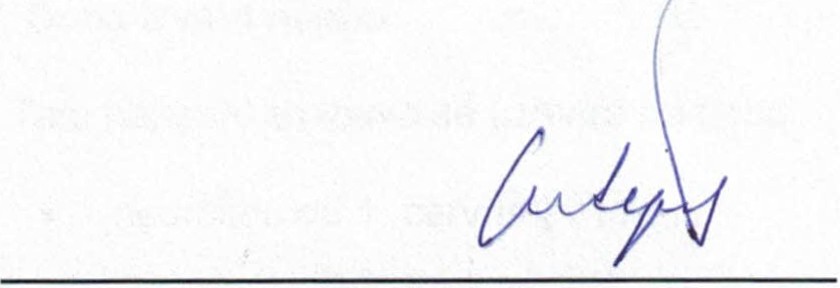 M	Rudolf KUBIČK	KOMaierové 6 63tel.: 777 582	'	8 DO BrnoČO: 415 61 571 01ED, 549 211 802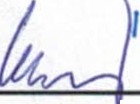 · CZ46D219763přebírajícíPříloha č. 5APředávací protokol k nebytovým prostorámsepsaný níže uvedeného dne, měsíce, rokuVysoké učení technické v Brně Sídlem: Antonínská 548/1, 601 90 Brno IČ: 00216305DIČ: CZ00216305(dále v textu pouze jako „přebírajfct')aRudolf KubičkoMístem podnikání: šumavská 2/4, 602 00 Brno IČ: 41561571DIČ: CZ41561571Nájemce je plátcem daně z přidané hodnoty (dále v textu pouze jako „předávajfcf'')Předávající tímto protokolem , který tvoří přílohu č. 5A ke smlouvě o nájmu nebytových prostor předává zpět níže specifikované nebytové prostory v areálu VUT, Kraví Hora, Rybkova 23, Brno.objekt č. 19, místnost č. 4, 21, 22, 24Stav místností při předání :	//	. l)k 'q'4_... ......... .. . ... ... ...... ... ... ... ..... .... . . . . . . ......	.. ... . . . . . . . . . ... . .. ... ... . . . ... ... . . . ......... .. .... ...... ...............Měřidla:Stav vodoměru pro teplou vodu: Stav vodoměru pro studenou vodu: Stav elektroměru :Stav měřiče tepla:Poč.á,.,t,.e..čníKonečný........::.4.:1.v.. /t..„	„ „ . „ .Současně s nebytovým prostorem předávající přebírá	ks klíčů od výše uvedené místnosti.LV Brně dne 31.5.2011••,••••._ AUTOŠKOLA RKO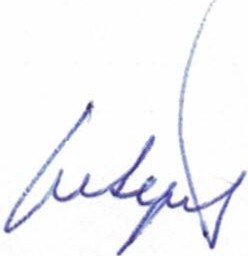 Rudolf KUBIČKOM. Majerové 6, 638 oo Brno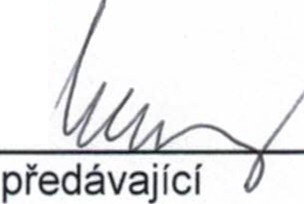 tel.: 777 582 540, 549 211 802IČO: 415 61 571 DIČ: CZ460219763přebírajícíDODATEK Č. 1DODATEK Č. 1DODATEK Č. 1KE SMLOUVĚ O NÁJLOUVĚ O NÁJMU NEBYTOVÝCH PROSTORU NEBYTOVÝCH PROSTORISazba za m23121!Plocha (m2)153,681 Pitná voda:		Srážková voda: 	 Počet osob    I	101		!Plocha (m2)	I   153,681 	 Spotřeba vody za rok (m3)	I	153,00I	I Množství srážkové vody (m3) I	147,531Vodné a stočné celkem Pitná voda:		Srážková voda: 	 Počet osob    I	101		!Plocha (m2)	I   153,681 	 Spotřeba vody za rok (m3)	I	153,00I	I Množství srážkové vody (m3) I	147,531Vodné a stočné celkem Pitná voda:		Srážková voda: 	 Počet osob    I	101		!Plocha (m2)	I   153,681 	 Spotřeba vody za rok (m3)	I	153,00I	I Množství srážkové vody (m3) I	147,531Vodné a stočné celkem Pitná voda:		Srážková voda: 	 Počet osob    I	101		!Plocha (m2)	I   153,681 	 Spotřeba vody za rok (m3)	I	153,00I	I Množství srážkové vody (m3) I	147,531Vodné a stočné celkemCena za vodné a stočnéICelková částka za rokI12 650,00Cena za vodné a stočné!Měsíční platbaI	 	1055,00Kancelářské prostoryIPlocha v m2	I	I0,00!Sazba za 1 m2	I	I!Sazba za 1 m2	I	I!Sazba za 1 m2	I	ISkladové prostory!Plocha v m2	I	I0,00ISazba za 1 m2	I	IISazba za 1 m2	I	IISazba za 1 m2	I	IOstatní plochy!Plocha v m2	I	36.00110 800,00ISazba za 1 m2	I	300.001ISazba za 1 m2	I	300.001ISazba za 1 m2	I	300.001parkovací místa u obj. č. 20parkovací místa u obj. č. 20Roční nájemné celkemRoční nájemné celkem10 800,00lměsíční platbalměsíční platba900,00